Развивающие игры с шестимесячным ребенкомТактильные игрушки. У ребенка в шесть месяцев просыпается интерес к новым фактурам и поверхностям. Он в восторге от того, что в мире существует что-то жесткое, шершавое, скользкое или пушистое. Чтобы не давать малышу трогать предметы, которыми ему не стоит пользоваться, можно приобрести тактильные игрушки, разные на ощупь. Ребенок будет рад, а родители смогут рассказывать ему о том, как называется то или иное ощущение, на примере игрушки. Чем больше в жизни малыша будет разнообразия, тем быстрее он будет усваивать новое.Новые формы и цвета. Не стоит окружать малыша только одним цветом: синим, если это мальчик, или розовым, если девочка. Наоборот, ребенку стоит видеть вокруг много разных оттенков, чтобы быстрее научиться отличать цвета друг от друга. Разнообразие информации, которая поступает к малышу, определяет скорость его обучения и объем знаний. Можете купить специальные игрушки, книжки с картинками – ребенок будет в восторге.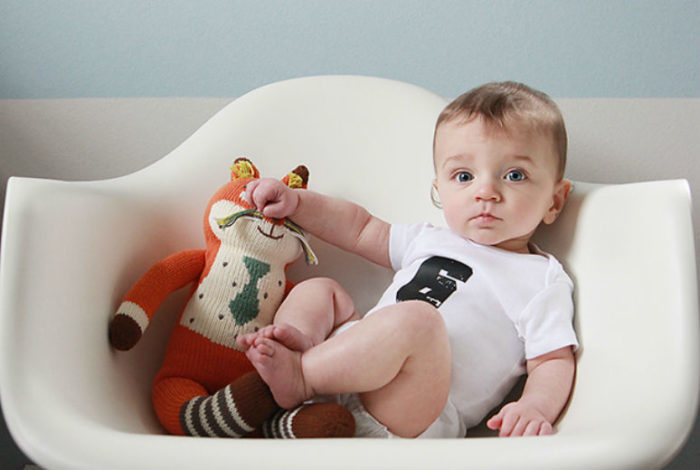 